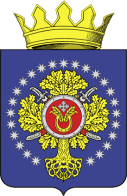 УРЮПИНСКИЙ МУНИЦИПАЛЬНЫЙ РАЙОНВОЛГОГРАДСКОЙ ОБЛАСТИУРЮПИНСКАЯ  РАЙОННАЯ  ДУМАР  Е  Ш  Е  Н  И  Е21 апреля 2021 года	№ 209О деятельности Контрольно-счетной палаты Урюпинского муниципального района за 2020 год        Рассмотрев отчет председателя Контрольно-счетной палаты Урюпинского муниципального района о деятельности Контрольно-счетной палаты Урюпинского муниципального района за 2020 год, Урюпинская районная Дума РЕШИЛА:         1. Утвердить отчет о деятельности Контрольно-счетной палаты Урюпинского муниципального района за 2020 год (прилагается).        2. Председателю Контрольно-счетной палаты Урюпинского муниципального района опубликовать отчет о деятельности Контрольно-счетной палаты за 2020 год в информационном бюллетене администрации Урюпинского муниципального района «Районные ведомости» и разместить в сети Интернет в установленном порядке.        3. Настоящее решение вступает в силу с момента его принятия.              Председатель                                                    Урюпинской районной Думы                                                   Т.Е. МатыкинаУтвержден  решениемУрюпинской районной Думы                                                                                                        от 21 апреля 2021 года № 209ОтчЁто деятельности Контрольно-счётной палаты Урюпинского муниципального района за  2020 годДеятельность Контрольно-счётной палаты Урюпинского муниципального района за  2020 год  осуществлялась  в соответствии с требованиями бюджетного законодательства, Федерального закона от 06 октября 2011 года № 6-ФЗ «Об общих принципах организации и деятельности контрольно-счетных органов субъектов Российской Федерации и муниципальных образований», Положения о бюджетном процессе в Урюпинском муниципальном районе, Положения о Контрольно-счётной палате  Урюпинского  муниципального района, плана работы контрольно-счетной палаты на 2020 год.Общие сведения        В 2020 году контрольно-счетная палата Урюпинского муниципального района осуществляла контрольную, экспертно-аналитическую, информационную и иные виды деятельности, обеспечивая единую систему контроля исполнения бюджета Урюпинского муниципального района в соответствии с планом работы контрольно-счетной палаты, утвержденным распоряжением от 27 декабря 2019 года № 22 (в редакции распоряжения от 06 июля 2020 года № 10).    Помимо основной задачи - контроля за исполнением бюджета Урюпинского муниципального района, в 2020 году контрольно-счетной палатой осуществлялся контроль за исполнением бюджетов двадцати сельских поселений Урюпинского муниципального района. В условиях реализации Федерального Закона № 6-ФЗ и оптимизации организации внешнего муниципального финансового контроля на территории Урюпинского муниципального района, в рамках исполнения требований статьи 264.4 Бюджетного кодекса Российской Федерации, представительные органы всех 20-ти поселений Урюпинского муниципального района заключили соглашения о передаче отдельных полномочий контрольно-счетного органа поселения контрольно-счетной палате Урюпинского муниципального района, которыми предусмотрено: внешняя проверка бюджетной отчетности главных администраторов бюджетных средств и заключение на годовой отчет об исполнении бюджета поселения. На основании заключенных соглашений администрациями сельских поселений Урюпинского муниципального района перечислено на содержание контрольно-счетной палаты Урюпинского муниципального района 644,509 тыс. руб., кассовые расходы за 2020 год составили 639,973 тыс. руб., остаток на 01.01.2021 года составил 4,5 тыс. руб. Остатки неиспользованных средств на 1 января 2021 года в сумме 4,5 тыс. руб. перечислены финансовым отделом администрации Урюпинского муниципального района по сельским поселениям Урюпинского муниципального района. Отчеты об использовании межбюджетных трансфертов в январе текущего года направлены председателям Советов депутатов сельских поселений Урюпинского муниципального района.        В целях обеспечения предварительного и последующего контроля, формирования и исполнения районного бюджета, бюджетов сельских поселений в отчетном году проведено 25 контрольных и 38 экспертно-аналитических мероприятий.       Для обобщения единого подхода классификация нарушений контрольно-счетной палатой в 2020 году осуществлялась на основании одобренного 18 декабря 2014 года Коллегией Счетной палаты Российской Федерации Классификатора нарушений, выявляемых в ходе внешнего государственного финансового контроля.        При осуществлении внешнего муниципального финансового контроля установлено нарушений на общую сумму 10439,4 тыс. руб., в том числе:         - нарушения при формировании и исполнении бюджетов 9099,4 тыс. руб.;        - нарушения ведения бухгалтерского учета, составления и предоставления  бухгалтерской (финансовой) отчетности 113,3 тыс. руб.;      - нарушения с сфере управления и распоряжения муниципальной собственностью 1226,7 тыс. руб.        По итогам проведенных мероприятий для устранения установленных нарушений и недостатков, руководителям проверенных организаций, главам сельских поселений, контрольно-счетной палатой направлено 21 представление, из которых  17 выполнено в установленный срок, а остальные находятся на контроле.        К основным показателям деятельности контрольно-счетной палаты относится сумма устраненных финансовых нарушений бюджетного законодательства, которая в 2020 году составила 5314,4 тыс. руб., из них  98,2 тыс. руб. возвращены в бюджеты всех уровней. Контрольная деятельность        В отчетном году контрольные мероприятия представлены 25-ю контрольными проверками, в том числе:        - 21 внешней проверкой бюджетной отчетности главных администраторов бюджетных средств сельских поселений Урюпинского муниципального района за 2019 год и внешняя проверка главного администратора бюджетных средств «Администрация Урюпинского муниципального района» за 2019 год;        - параллельное контрольное мероприятие реализации муниципальной программы в рамках государственной программы Волгоградской области "Формирование современной городской среды Волгоградской области за 2019 год в Бубновском, Добринском, Дубовском, Михайловском сельских поселениях Урюпинского муниципального района Волгоградской области, полученных в 2019 году.        По итогам 25 проверок общее количество объектов контрольных мероприятий составило 21 единица.        Нарушения федерального, областного законодательства, муниципальных нормативно-правовых актов органов местного самоуправления  установлено в количестве 178 единиц.        При реализации контрольных мероприятий проводится оценка соблюдения бюджетного законодательства при составлении отчета об исполнении местного бюджета, анализ бюджетной отчетности, проверка законности принятия денежных обязательств, обоснование задолженности.        Установленные финансовые нарушения в рамках контрольных мероприятий в сумме 10439,4 тыс. руб. представлены следующим образом:        по сельским поселениям Урюпинского муниципального района:- администрации сельских поселений нарушили ч. 4 ст. 15 Федерального Закона от 6 октября 2003 года № 131-ФЗ «Об общих принципах организации местного самоуправления в Российской Федерации» и не предоставили из бюджетов поселений в бюджет Урюпинского муниципального района межбюджетные трансферты на создание условий для организации жителей поселения услугами  библиотечного обслуживания населения (в части начисления заработной платы работникам) на сумму 1452,3 тыс. руб.;        - нарушение Приказа Минфина России от 29.11.2017 года № 209н            «Об утверждении Порядка применения классификации операций государственного управления» на сумму 1894,8 тыс. руб.;        - нарушение Приказа Минфина России от 08.06.2018 года №132н              «О порядке формирования и применения кодов бюджетной классификации Российской Федерации, их структуре и принципах назначения» на сумму 240,6 тыс. руб.;- нарушение пункта 3 постановления администрации Волгоградской области от 24.12.2018 г. № 604-п «Об установлении нормативов формирования расходов на содержание органов местного самоуправления муниципальных образований Волгоградской области и нормативов формирования расходов на оплату труда депутатов, выборных должностных лиц местного самоуправления и муниципальных служащих муниципальных образований Волгоградской области  на 2019 год» сельские поселения превысили норматив формирования расходов на содержание органов местного самоуправления на 1752,6 тыс. руб.;        - нарушена ст. 32 Бюджетного кодекса РФ принципа полноты отражения доходов бюджетов сельских поселений Урюпинского муниципального района на сумму 1423,4 тыс.руб.;         - нарушения в сфере управления и распоряжения муниципальной собственностью 1226,7 тыс. руб.;- нарушении ч. 2 ст. 179 Бюджетного кодекса РФ объем бюджетных ассигнований в сумме 50,0 тыс. руб. на финансовое обеспечение реализации муниципальной программы не утвержден решением о бюджете по соответствующей программе целевой статьи расходов бюджета в соответствии с утвердившим программу нормативным правовым актом муниципального образования;        - нарушение приказа Минфина России от 01.12.2010 г. № 157н                 «Об утверждении Единого плана счетов бухгалтерского учета для органов государственной власти (государственных органов), органов местного самоуправления, органов управления государственными внебюджетными фондами, государственных академий наук, государственных (муниципальных) учреждений и Инструкции по его применению» на сумму 107,2 тыс. руб.;- нарушение п. 7 Приказа Минфина РФ от 28.12.2010 года №191-н           «Об утверждении Инструкции о порядке составления и представления годовой, квартальной и месячной отчетности об исполнении бюджетов бюджетной системы РФ», данные главной книги на 1 января 2020 г. не соответствуют данным баланса главного распорядителя годовой отчетности, ОКУД 0503130 на 8,8 тыс. руб.;         - нарушение постановления Правительства российской Федерации от24.12.2007 года №922 «Об особенностях порядка исчисления средней заработной платы» на сумму 10,8 тыс. руб.;         - нарушения нормативно-правовых актов органов местного самоуправления по оплате труда выборных должностных лиц местного самоуправления, муниципальных служащих и немуниципальных служащих администраций сельских поселений, а также работников сельских библиотек и домов культуры в сумме 103,1тыс. руб.;         - в нарушение ч. 6 ст. 226 Налогового кодекса РФ администрация сельского поселения исчислила, но не уплатила сумму налога, в сумме 59,3 тыс. руб.;- нарушена ч. 1,3 ст. 431 Налогового кодекса РФ плательщиками не произведена уплата страховых взносов исходя из базы для исчисления страховых взносов с начала расчетного периода до окончания соответствующего календарного месяца и тарифов страховых взносов за вычетом сумм страховых взносов, исчисленных с начала расчетного периода по предшествующий календарный месяц включительно в сумме 719,7 тыс. руб.;        - иные нарушения в сумме 415,тыс. руб.         В 2020 году проведены следующие контрольные мероприятия:        1. Акчернское сельское поселение        Бюджет поселения исполнен по доходам в сумме 8346,7 тыс. руб., по расходам 7877,9 тыс. руб., профицит составил 468,8 тыс. руб. Установлены 2 нарушения на сумму 56,9 тыс.руб. Нарушения устранены.        2. Беспаловское сельское поселение        Бюджет поселения исполнен по доходам в сумме 4202,0 тыс. руб., по расходам 4657,7 тыс. руб., дефицит составил 455,7 тыс. руб. Установлены 3 нарушения на сумму 105,0 тыс. руб. Нарушения  устранены на сумму 34,5 тыс. руб.        3. Большинское сельское поселение        Бюджет поселения исполнен по доходам в сумме 4707,1 тыс. руб., по расходам 5310,3 тыс. руб., дефицит составил 603,2 тыс. руб. Установлены 4 нарушения на сумму 1273,9 тыс.руб.. Нарушения устранены на сумму 1237,9 тыс. руб.        4. Бубновское сельское поселение        Бюджет поселения исполнен по доходам в сумме 15266,0 тыс. руб., по расходам 14256,0 тыс. руб., профицит составил 1010,0 тыс. руб. Установлены 2 нарушения на сумму 37,54 тыс. руб.  Нарушения устранены.        5. Верхнебезымяновское сельское поселение        Бюджет поселения исполнен по доходам в сумме 5343,75 тыс. руб., по расходам 5272,47 тыс. руб., профицит составил 71,28 тыс. руб. Установлены 5 нарушений на сумму 1,7 тыс. руб.         6. Вишняковское сельское поселение        Бюджет поселения исполнен по доходам в сумме 4412,3 тыс. руб., по расходам 4679,1 тыс. руб., дефицит составил 266,8 тыс. руб. Установлены 3 нарушения на сумму 9,3 тыс. руб. Нарушения устранены.        7. Добринское сельское поселение        Бюджет поселения исполнен по доходам в сумме 14119,5 тыс. руб., по расходам 14282,8 тыс. руб., дефицит составил 163,3тыс. руб. Установлены 9 нарушений на сумму 705,8 тыс. руб. Устранены 6 нарушений на сумму 423,4 тыс. руб.        8. Дубовское сельское поселение        Бюджет поселения исполнен по доходам в сумме 21675,73 тыс. руб., по расходам 22634,03 тыс. руб., дефицит составил 958,3 тыс. руб.  Установлены 7 нарушений на сумму 2892,4 тыс. руб. Устранены 6 нарушений на сумму 562,47 тыс. руб.        9. Дьяконовское сельское поселение        Бюджет поселения исполнен по доходам в сумме 7296,81 тыс. руб., по расходам 7089,25 тыс. руб., профицит составил 207,56 тыс. руб. Установлены 4 нарушения на сумму 38,48 тыс. руб. Нарушения устранены.        10. Искринское сельское поселение        Бюджет поселения исполнен по доходам в сумме 12761,45 тыс. руб., по расходам 13828,2 тыс. руб., дефицит составил 1066,75 тыс. руб. Установлены 3 нарушения на сумму 240,6 тыс. руб.  Нарушения устранены.        11. Котовское сельское поселение        Бюджет поселения исполнен по доходам в сумме 5615,0 тыс. руб., по расходам 5813,2 тыс. руб., дефицит составил 198,2 тыс. руб. Установлены 5 нарушений на сумму 349,1 тыс. руб., устранено нарушений на сумму 102,9 тыс. руб.        12. Краснянское сельское поселение        Бюджет поселения исполнен по доходам в сумме 5442,42 тыс. руб., по расходам 5757,34 тыс. руб., дефицит составил 314,92 тыс. руб. Установлены 4 нарушения на сумму 27,12 тыс. руб., нарушения устранены.        13. Креповское сельское поселение        Бюджет поселения исполнен по доходам в сумме 6738,0 тыс. руб., по расходам 6801,9 тыс. руб., дефицит составил 63,9 тыс. руб. Установлены 4 нарушения на сумму 36,0 тыс. руб., нарушения устранены.        14. Михайловское сельское поселение        Бюджет поселения исполнен по доходам в сумме 11254,44 тыс. руб., по расходам 11612,16 тыс. руб., дефицит составил 357,72 тыс. руб. Установлены 4 нарушения на сумму 24,8 тыс. руб., нарушения устранены.        15. Окладненское сельское поселение        Бюджет поселения исполнен по доходам в сумме 9927,7 тыс. руб., по расходам 9872,6 тыс. руб., профицит составил 55,1 тыс. руб. Установлены 9 нарушений на сумму 568,35 тыс. руб., нарушения устранены частично.        16. Ольшанское сельское поселение        Бюджет поселения исполнен по доходам в сумме 15263,18 тыс. руб., по расходам 15096,38 тыс. руб., профицит составил 168,8 тыс. руб. Установлены 6 нарушений на сумму 379,88 тыс. руб. Устранены 5 нарушений на сумму 31,6 тыс. руб.        17. Петровское сельское поселение        Бюджет поселения исполнен по доходам в сумме 18518,5 тыс. руб., по расходам 18771,3 тыс. руб., дефицит составил 252,8 тыс. руб. Установлены 2 нарушения, нарушения устранены.        18. Россошинское сельское поселение        Бюджет поселения исполнен по доходам в сумме 10657,09 тыс. руб., по расходам 10820,15 тыс. руб., дефицит составил 163,05 тыс. руб. Установлены 7 нарушений на сумму 384,18 тыс. руб. Нарушения устранены на сумму 175,18 тыс. руб.        19. Салтынское сельское поселение        Бюджет поселения исполнен по доходам в сумме 11317,55 тыс. руб., по расходам  11237,31 тыс. руб., профицит составил 80,24 тыс. руб. Установлены 7 нарушений на сумму 950,91 тыс. руб. Устранено нарушений на сумму 454,17 тыс. руб.        20. Хоперопионерское сельское поселение        Бюджет поселения исполнен по доходам в сумме 7657,45 тыс. руб., по расходам 8226,63 тыс. руб., дефицит составил 569,18 тыс. руб. Установлены 8 нарушений на сумму 1382,9 тыс. руб. Устранены 7 нарушений на сумму 873,7 тыс. руб..        21. По администрации Урюпинского муниципального района:        Бюджет района исполнен по доходам в сумме 467747,4 тыс. руб., по расходам 464686,1 тыс. руб., профицит составил 3061,3 тыс. руб. Установлены 6 нарушений на сумму 975,02 тыс. руб., нарушения устранены.         22. Параллельное контрольное мероприятие реализации мероприятий муниципальной программы в рамках государственной программы Волгоградской области "Формирование современной городской среды Волгоградской области за 2019 год в Бубновском, Добринском, Дубовском, Михайловском сельских поселениях Урюпинского муниципального района Волгоградской области, полученных в 2019 году. При визуальных осмотрах объектов благоустройства установлено некачественное выполнение работ при благоустройстве территорий. Главам сельских поселений было рекомендовано направить письменное обращение подрядчикам об устранении выявленных дефектов (по условиям контракта гарантийный срок выполнении работ составляет 36 месяцев). Рекомендации исполнены частично.Экспертно-аналитическая деятельность        Реализуя задачи и функции, определенные положением о контрольно-счетной палате, в 2020 году контрольно-счетная палата осуществляла экспертно-аналитическую деятельность, в рамках которой проведено 38 экспертиз, в том числе:        - 21 на проекты решений представительных органов по отчетам об исполнении бюджетов за 2020 год;        - анализ исполнения бюджета Урюпинского муниципального района за 9 месяцев 2020 года;        - 12 на проекты постановлений администрации Урюпинского муниципального района на муниципальные программы;        -  к проекту решения Урюпинской районной Думы  «О  бюджете Урюпинского муниципального района  на 2021 год и  плановый период  2022 и 2023  годов»;        - 3 на проекты решения Урюпинской районной Думы «О внесении изменений  и дополнений в Положение о бюджете Урюпинского муниципального района на 2020 год и плановый период 2021 и 2022 годов».        По результатам экспертиз контрольно-счетной палатой внесено 139 предложения, из которых 113 или 81,3% реализовано.           В ходе подготовки экспертных заключений проводился: анализ факторов, повлиявших на изменение доходной части районного бюджета,  финансовая экспертиза расходных частей бюджета, анализировалась структура изменения доходов, расходов, дефицита бюджета, а также  была произведена правовая экспертиза соответствия представленных документов действующему законодательству в вопросах бюджетного финансирования. Осуществлялся анализ причин неиспользования бюджетных ассигнований, предусмотренных решениями о бюджетах на очередной финансовый год, образования остатков бюджетных средств на лицевых счетах и неисполнения расходов районного и местных бюджетов.Информационная и иная деятельность        В соответствии с действующим законодательством одним из принципов деятельности контрольно-счетных органов является принцип гласности. Основными формами обеспечения гласности является опубликование в средствах массовой информации и размещение на официальном сайте администрации Урюпинского муниципального района годовых отчетов о деятельности  контрольно-счетной палаты и информаций по результатам контрольных мероприятий. В течение отчетного года в целях информирования органов местного самоуправления об установленных нарушениях и выявленных недостатках, а также в целях их устранения, результаты контрольных и экспертно-аналитических мероприятий, а также информационные материалы регулярно направлялись главе Урюпинского муниципального района, главам сельских поселений, председателю Урюпинской районной Думы, председателям Советов депутатов сельских поселений Урюпинского муниципального района. В направленных материалах отражались как результаты проведенных мероприятий, так и предложения по устранению выявленных нарушений, характеристика причин способствовавших возникновению нарушений, а также предлагались меры, реализация которых могла бы позволить не допустить нарушений в дальнейшем. ---        В статье 19 Положения о контрольно-счетной палате Урюпинского муниципального района определен порядок взаимодействия с правоохранительными органами, согласно которому контрольно-счетная палата вправе заключать с ними соглашения о сотрудничестве и взаимодействии. В целях реализации вышеназванной статьи Положения контрольно-счетной палатой заключено соглашение о сотрудничестве с Урюпинской межрайонной прокуратурой Волгоградской области.         Взаимодействие с правоохранительными органами в целях выявления и ликвидации коррупционных проявлений является отдельным направлением деятельности контрольно-счетной палаты в сфере противодействия коррупции. Взаимодействие позволяет компенсировать отсутствие полномочий наказывать нарушителей финансово-бюджетного законодательства путем оперативного направления соответствующих материалов в правоохранительные органы для принятия мер реагирования. Все материалы  контрольных и экспертно-аналитических мероприятий были направлены в Урюпинскую межрайонную прокуратуру Волгоградской области для принятия надлежащих мер реагирования.         Контрольно-счетная палата принимает участие в межведомственной комиссии по профилактике и противодействию коррупции на территории Урюпинского муниципального района.        В течение отчетного года, с сотрудниками палаты проводится разъяснительная работа в части изучения изменений и дополнений основных положений Федерального закона от 25.12.2008 г. № 273-ФЗ                                «О противодействии коррупции». Даны разъяснения по заполнению справки о доходах и расходах лиц, замещающих муниципальную должность, и муниципальных служащих контрольно-счетной палаты Урюпинского муниципального района. На странице контрольно-счетной палаты сайта администрации Урюпинского муниципального района ежегодно размещается информация о доходах и расходах работников контрольно-счетной палаты. В 2020 году контрольно-счетная палата Урюпинского муниципального района принимала участие: в заседаниях Урюпинской районной Думы, ее постоянных комиссий	по подготовке вопросов на рассмотрение Урюпинской районной Думы, в комиссиях  администрации Урюпинского муниципального района по обеспечению налоговых и неналоговых поступлений в местный бюджет, консолидированный бюджет Волгоградской области, обязательных взносов в государственные внебюджетные фонды и повышению результативности бюджетных расходов.        За 2020 год контрольно-счетной палатой подготовлены и утверждены с архивным отделом администрации Урюпинского муниципального района описи дел постоянного хранения и по личному составу в количестве  двенадцати единиц.Контрольно-счетная палата является членом Ассоциации контрольно-счетных органов Волгоградской области и членом Союза муниципальных контрольно-счетных органов (далее:Союз МКСО). В течение года осуществлялось взаимодействие с сотрудниками КСП Волгоградской области в части консультирования по возникающим вопросам деятельности.        Кадровая работа контрольно-счетной палаты проводилась                              в соответствии с Федеральным Законом от 02.03.2007 г. № 25-ФЗ                          «О муниципальной службе в Российской Федерации» и Законом Волгоградской области от 11.02.2008 г. № 1626-ОД «О некоторых вопросах муниципальной службы в Волгоградской области». Штатная численность сотрудников контрольно-счетной палаты составляет 3 единицы (председатель, две единицы старших инспекторов). Сотрудники контрольно-счетной палаты отчетном году обучались в ООО «Межрегиональный институт дополнительного образования» по дополнительной профессиональной программе «Контрактная система в сфере закупок для государственных и муниципальных нужд» и в ООО «Центр инновационного образования и воспитания» по программе повышения квалификации «Основы цифровой грамотности».        С учетом выбранных приоритетов в своей деятельности при проведении контрольных и экспертно-аналитических мероприятий  в 2020 году основные функции, возложенные на контрольно-счетную палату, утвержденную плановыми заданиями, выполнены.                    Председатель         Контрольно - счетной палатыУрюпинского муниципального района                                   С.Н. Александрова